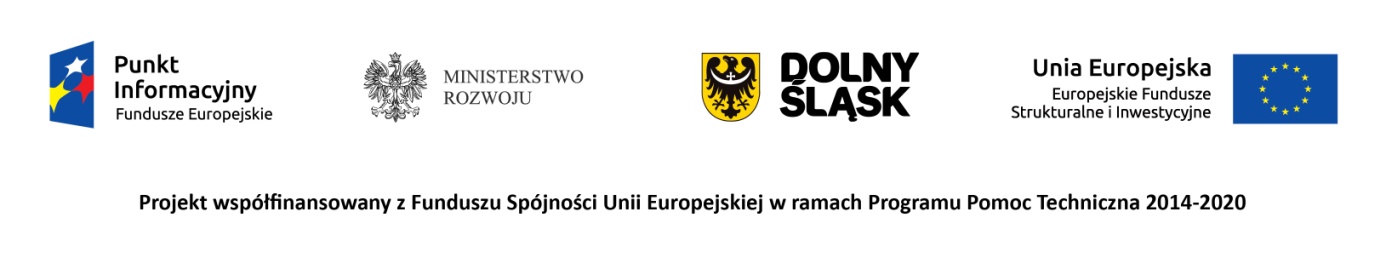 Urząd Marszałkowski Województwa Dolnośląskiego  - Punkt Informacyjny Funduszy Europejskich (PIFE)  w Jeleniej Górze  zaprasza na kolejne spotkanie informacyjne pt.” Wsparcie  na aktywizację zawodową”.   Najbliższe spotkanie będzie dotyczyć możliwości i zasad wsparcia w ramach Regionalnego Programu Operacyjnego dla Województwa Dolnośląskiego, Programu Operacyjnego Wiedza Edukacja Rozwój, Programu Operacyjnego Inteligentny Rozwój, Programu Rozwoju Obszarów Wiejskich oraz instrumentów finansowych – pożyczek na preferencyjnych warunkach.Do udziału w spotkaniu, w roli prelegentów, zostali zaproszeni  przedstawiciele instytucji realizujących projekty w ramach konkursów zarówno z Regionalnego Programu Operacyjnego jak i programów krajowych oraz podmioty wdrażające instrumenty zwrotne.Do udziału zapraszamy osoby zainteresowane np.  udziałem w stażach/praktykach/kursach/  szkoleniach zawodowych, a także możliwościami wsparcia na założenie działalności gospodarczej w tym :osoby do 29 roku życia,osoby od 30 roku życia.zarejestrowane w powiatowych urzędach pracy,niezarejestrowane w powiatowych urzędach pracy,Spotkanie odbędzie się 14 czerwca 2017 r. w Jeleniej Górze:w siedzibie Punktu Informacyjnego Funduszy Europejskich; Plac Ratuszowy 32/32a w godzinach 10.00-13.00Zgłoszenia na spotkanie w Jeleniej Górze należy przesyłać na adres pife.jeleniagora@dolnyslask.pl . Informacje na temat spotkania można uzyskać pod numerem telefonu 75 764 94 66; 75 75 249 42.Liczba miejsc jest ograniczona, decyduje kolejność zgłoszeń. Sala, w której odbędzie się spotkanie jest  dostosowane do potrzeb osób niepełnosprawnych ruchowo. Prosimy o zgłaszanie potrzeb osób z niepełnosprawnościami na etapie rekrutacji.Udział w spotkaniu jest bezpłatny. ZAPRASZAMY!!!